Replacement filter mat WSG-EG 300Packing unit: 10 piecesRange: K
Article number: 0093.1327Manufacturer: MAICO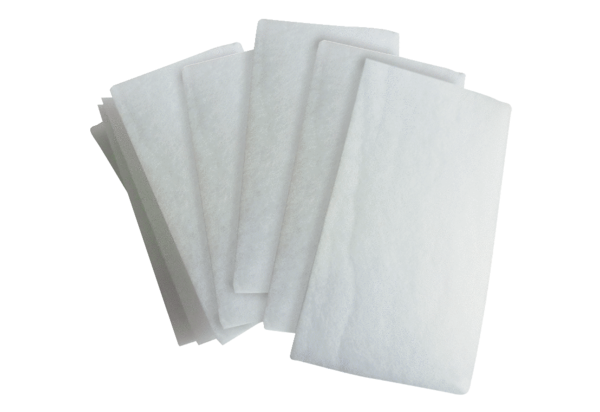 